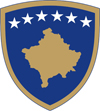 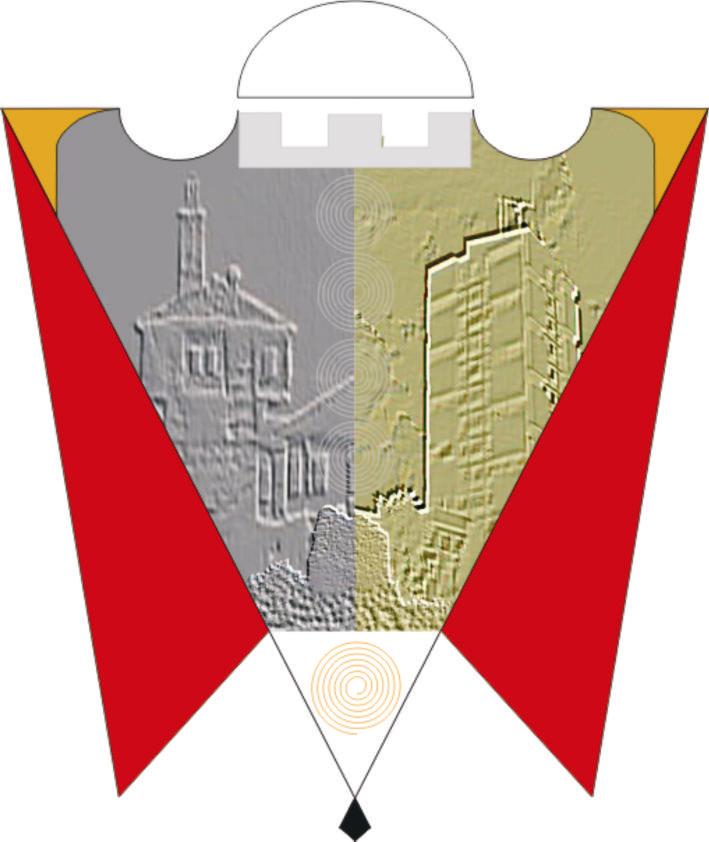 RREGULLORE20TAKSA, NGARKESA DHE GJOBA KOMUNALEGjilan, 20 27.02.202020Dispozitat e përgjithshmeNeni 1Neni 2Neni Neni Neni Neni 1.00.00.00.00.00.00.00.00.00.00.00.00.00.00.00.00.00.00.00 .00Neni 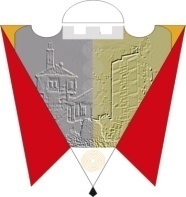 1.26 ditë                        50.00               Mini 1.00M2.00.00.00.00.00.00.0020.0020.00200.00                                                                           5.00                                                                           5.00                                                                           5.00                                                                           5.00                                                                           5.00                                                                           5.00për prerjen e asfaltit në rrugë dhe trotuare 1m2;për 1m2;për ndërhyrje në infrastrukturë pa prerje të asfaltit (me shpim) për metër gjatësipër prerjen e asfaltit në rrugë dhe trotuare 1m2;për 1m2;për ndërhyrje në infrastrukturë pa prerje të asfaltit (me shpim) për metër gjatësipër prerjen e asfaltit në rrugë dhe trotuare 1m2;për 1m2;për ndërhyrje në infrastrukturë pa prerje të asfaltit (me shpim) për metër gjatësi             50.00               25.00                            50.00               25.00                            50.00               25.00               Procesi mbi plotësimin e kushteve teknike për autotaksi (leje pune-kartela)  vjetorProcesi mbi plotësimin e kushteve teknike për autotaksi (leje pune-kartela)  vjetorProcesi mbi plotësimin e kushteve teknike për autotaksi (leje pune-kartela)  vjetorProcesi mbi plotësimin e kushteve teknike për autotaksi (leje pune-kartela)  vjetorProcesi mbi plotësimin e kushteve teknike për autotaksi (leje pune-kartela)  vjetorProcesi mbi plotësimin e kushteve teknike për autotaksi (leje pune-kartela)  vjetorpër 5 (4+1) ulëse,për kamionët e lehtë deri 3.5 T, traktorë,për automjete mbi 3.5 tonë (kamion, autobus, minibus, vinç, buldozer etjmotoçikletëpër 5 (4+1) ulëse,për kamionët e lehtë deri 3.5 T, traktorë,për automjete mbi 3.5 tonë (kamion, autobus, minibus, vinç, buldozer etjmotoçikletëpër 5 (4+1) ulëse,për kamionët e lehtë deri 3.5 T, traktorë,për automjete mbi 3.5 tonë (kamion, autobus, minibus, vinç, buldozer etjmotoçikletë10.0020.0030.0010.0020.0030.0010.0020.0030.00Taksa për lëshimin për operatorët e transportit brenda komunësTaksa për lëshimin për operatorët e transportit brenda komunësTaksa për lëshimin për operatorët e transportit brenda komunës100.0100.0100.0Ta për shfrytëzimin e sipërfaqeve publike sipas zonave të qytetit për m2. Vendosja e tezgave lëvizëse dhe objekteve tjera të vogla, të përkohshme – sezonale, lëvizëse në të cilat kryhet veprimtaria (tregti, hotelieri)  si dhe pajisjeve të caktuara teknike (gjeneratorë, bankomat)-ta mujore.Ta për shfrytëzimin e sipërfaqeve publike sipas zonave të qytetit për m2. Vendosja e tezgave lëvizëse dhe objekteve tjera të vogla, të përkohshme – sezonale, lëvizëse në të cilat kryhet veprimtaria (tregti, hotelieri)  si dhe pajisjeve të caktuara teknike (gjeneratorë, bankomat)-ta mujore.Ta për shfrytëzimin e sipërfaqeve publike sipas zonave të qytetit për m2. Vendosja e tezgave lëvizëse dhe objekteve tjera të vogla, të përkohshme – sezonale, lëvizëse në të cilat kryhet veprimtaria (tregti, hotelieri)  si dhe pajisjeve të caktuara teknike (gjeneratorë, bankomat)-ta mujore.Ta për shfrytëzimin e sipërfaqeve publike sipas zonave të qytetit për m2. Vendosja e tezgave lëvizëse dhe objekteve tjera të vogla, të përkohshme – sezonale, lëvizëse në të cilat kryhet veprimtaria (tregti, hotelieri)  si dhe pajisjeve të caktuara teknike (gjeneratorë, bankomat)-ta mujore.Ta për shfrytëzimin e sipërfaqeve publike sipas zonave të qytetit për m2. Vendosja e tezgave lëvizëse dhe objekteve tjera të vogla, të përkohshme – sezonale, lëvizëse në të cilat kryhet veprimtaria (tregti, hotelieri)  si dhe pajisjeve të caktuara teknike (gjeneratorë, bankomat)-ta mujore.Ta për shfrytëzimin e sipërfaqeve publike sipas zonave të qytetit për m2. Vendosja e tezgave lëvizëse dhe objekteve tjera të vogla, të përkohshme – sezonale, lëvizëse në të cilat kryhet veprimtaria (tregti, hotelieri)  si dhe pajisjeve të caktuara teknike (gjeneratorë, bankomat)-ta mujore.zona I për m2 zona II për m2   zona I për m2 zona II për m2   zona I për m2 zona II për m2   10.008.0010.008.0010.008.00Vendosja e mjeteve për akullore, aparat kafe dhe mjete tjera të ngjashme – ta mujoreVendosja e mjeteve për akullore, aparat kafe dhe mjete tjera të ngjashme – ta mujoreVendosja e mjeteve për akullore, aparat kafe dhe mjete tjera të ngjashme – ta mujoreVendosja e mjeteve për akullore, aparat kafe dhe mjete tjera të ngjashme – ta mujoreVendosja e mjeteve për akullore, aparat kafe dhe mjete tjera të ngjashme – ta mujoreVendosja e mjeteve për akullore, aparat kafe dhe mjete tjera të ngjashme – ta mujorezona I  për aparatzona  II për aparat	zona I  për aparatzona  II për aparat	zona I  për aparatzona  II për aparat	10.008.0010.008.0010.008.00.Shfrytëzimi i hapësirës publike(para, pranë dhe për rreth objektit) në të cilën kryhen shërbime hoteliere – mujore     Shfrytëzimi i hapësirës publike(para, pranë dhe për rreth objektit) në të cilën kryhen shërbime hoteliere – mujore     Shfrytëzimi i hapësirës publike(para, pranë dhe për rreth objektit) në të cilën kryhen shërbime hoteliere – mujore     Shfrytëzimi i hapësirës publike(para, pranë dhe për rreth objektit) në të cilën kryhen shërbime hoteliere – mujore     Shfrytëzimi i hapësirës publike(para, pranë dhe për rreth objektit) në të cilën kryhen shërbime hoteliere – mujore     Shfrytëzimi i hapësirës publike(para, pranë dhe për rreth objektit) në të cilën kryhen shërbime hoteliere – mujore     zona I për m2zona II për m2zona I për m2zona II për m2zona I për m2zona II për m25.004.005.004.005.004.00Vendosja e objekteve  reklamuese në hapësira publike, taë vjetore për m2Vendosja e objekteve  reklamuese në hapësira publike, taë vjetore për m2Vendosja e objekteve  reklamuese në hapësira publike, taë vjetore për m2Vendosja e objekteve  reklamuese në hapësira publike, taë vjetore për m2Vendosja e objekteve  reklamuese në hapësira publike, taë vjetore për m2Vendosja e objekteve  reklamuese në hapësira publike, taë vjetore për m2 zona urbanezona jashtë urbane	 zona urbanezona jashtë urbane	 zona urbanezona jashtë urbane	40.0030.0040.0030.0040.0030.00endosja e firmës (reklamës për biznes)endosja e firmës (reklamës për biznes)endosja e firmës (reklamës për biznes)40.0040.0040.00endosja e ekraneve elektronike reklamuese endosja e ekraneve elektronike reklamuese endosja e ekraneve elektronike reklamuese 0.000.000.00Nëse shfrytëzimi reklamues bëhet më pak së 30 ditë shtohet vlera për Nëse shfrytëzimi reklamues bëhet më pak së 30 ditë shtohet vlera për Nëse shfrytëzimi reklamues bëhet më pak së 30 ditë shtohet vlera për 100%100%100%Nëse pllakati është shumë krahësh, paguhet për çdo krah të dukshëm.Nëse pllakati është shumë krahësh, paguhet për çdo krah të dukshëm.Nëse pllakati është shumë krahësh, paguhet për çdo krah të dukshëm.ëse pllakati është i vendosur në pronë private (të vetën), por përëse pllakati është i vendosur në pronë private (të vetën), por përëse pllakati është i vendosur në pronë private (të vetën), por për50%50%50%ekspozimi i reklamave në automjete, autobus, minibus, ta vjetorespozimi i reklamave në automjete me 5 (4+1) ulëse,         tarifa vjetore                                                                ekspozimi i reklamave në automjete, autobus, minibus, ta vjetorespozimi i reklamave në automjete me 5 (4+1) ulëse,         tarifa vjetore                                                                ekspozimi i reklamave në automjete, autobus, minibus, ta vjetorespozimi i reklamave në automjete me 5 (4+1) ulëse,         tarifa vjetore                                                                20.002 0.00                                                                       20.002 0.00                                                                       20.002 0.00                                                                       ër shfrytëzime tjera të hapësirës publike- ekspozimi (reklamimi) për 1m2 tarifë ditoreër shfrytëzime tjera të hapësirës publike- ekspozimi (reklamimi) për 1m2 tarifë ditoreër shfrytëzime tjera të hapësirës publike- ekspozimi (reklamimi) për 1m2 tarifë ditore5.005.005.00hfrytëzimi i hapësirës publike për festat e fundvitit tarifë ditorehfrytëzimi i hapësirës publike për festat e fundvitit tarifë ditorehfrytëzimi i hapësirës publike për festat e fundvitit tarifë ditore5.005.005.00Vendosja e aparateve për  lojëra argëtuese, për çdo aparat tarifë mujore Vendosja e aparateve për  lojëra argëtuese, për çdo aparat tarifë mujore Vendosja e aparateve për  lojëra argëtuese, për çdo aparat tarifë mujore Shfrytëzimi i hapësirës publike për vendosjen e objekteve argëtuese (parqeve argëtuese). Tarifa mujore për m2Shfrytëzimi i hapësirës publike për vendosjen e objekteve argëtuese (parqeve argëtuese). Tarifa mujore për m2Shfrytëzimi i hapësirës publike për vendosjen e objekteve argëtuese (parqeve argëtuese). Tarifa mujore për m230.0030.0030.00Leja për ndalje (ngarkim, shkarkim) të mallrave në trotuar, në ato vende ku nuk Leja për ndalje (ngarkim, shkarkim) të mallrave në trotuar, në ato vende ku nuk Leja për ndalje (ngarkim, shkarkim) të mallrave në trotuar, në ato vende ku nuk  0.00 0.00 0.00Vërtetimi i rendit të udhëtimit  për linjën e rregullt dhe për transport të veçantë Operatori transportues paguan taksën për një vit për 1km.Vërtetimi i rendit të udhëtimit  për linjën e rregullt dhe për transport të veçantë Operatori transportues paguan taksën për një vit për 1km.Vërtetimi i rendit të udhëtimit  për linjën e rregullt dhe për transport të veçantë Operatori transportues paguan taksën për një vit për 1km.0.500.500.50Leja për (1) Leja për (1) Leja për (1) 10.00                30.00                50.00               200.0010.00                30.00                50.00               200.0010.00                30.00                50.00               200.00Pëlqimi për plotësimin e kushteve teknike për vend-parkimin e automjeteve transportuese për mallra dhe udhëtar (Autoparku). Pëlqimi për plotësimin e kushteve teknike për vend-parkimin e automjeteve transportuese për mallra dhe udhëtar (Autoparku). Pëlqimi për plotësimin e kushteve teknike për vend-parkimin e automjeteve transportuese për mallra dhe udhëtar (Autoparku). 40.0040.00Parkingjet në hapësirat publike  - taParkingjet në hapësirat publike  - taParkingjet në hapësirat publike  - taParkingjet në hapësirat publike  - taParkingjet në hapësirat publike  - tanë parkingjet e rezervuara të Komunës – mujore;parkingjet e rezervuara të komunës rreth objekteve të banimit kolektivë për persona fizikmujore;parkingjet e rezervuara të komunës rreth objekteve të banimit kolektivë për persona juridikmujore;parkingjet e rezervuara të komunës rreth objekteve të banimit në parkingjet e rezervuara të Komunës – mujore;parkingjet e rezervuara të komunës rreth objekteve të banimit kolektivë për persona fizikmujore;parkingjet e rezervuara të komunës rreth objekteve të banimit kolektivë për persona juridikmujore;parkingjet e rezervuara të komunës rreth objekteve të banimit në parkingjet e rezervuara të Komunës – mujore;parkingjet e rezervuara të komunës rreth objekteve të banimit kolektivë për persona fizikmujore;parkingjet e rezervuara të komunës rreth objekteve të banimit kolektivë për persona juridikmujore;parkingjet e rezervuara të komunës rreth objekteve të banimit   30.0010.00  30.0010.00.Parkingjet publike një shiritore Parkingjet publike një shiritore Parkingjet publike një shiritore Parkingjet publike një shiritore Parkingjet publike një shiritore për persona fizik;për persona juridik. për persona fizik;për persona juridik. për persona fizik;për persona juridik. .000.00.000.00.00.00.00.00.Pëlqim për rregullimin e trotuarit para objektit të banimit, lokalit  dhe pëlqimet tjeraPëlqim për rregullimin e trotuarit para objektit të banimit, lokalit  dhe pëlqimet tjeraPëlqim për rregullimin e trotuarit para objektit të banimit, lokalit  dhe pëlqimet tjeraPëlqim për rregullimin e trotuarit para objektit të banimit, lokalit  dhe pëlqimet tjeraPëlqim për rregullimin e trotuarit para objektit të banimit, lokalit  dhe pëlqimet tjerapër persona fizikpër persona juridikpër persona fizikpër persona juridikpër persona fizikpër persona juridik10.0015.0010.0015.00.Pëlqim për plotësimin e kushteve teknike të objekteve për qasje në rrugë publike Pëlqim për plotësimin e kushteve teknike të objekteve për qasje në rrugë publike Pëlqim për plotësimin e kushteve teknike të objekteve për qasje në rrugë publike Pëlqim për plotësimin e kushteve teknike të objekteve për qasje në rrugë publike Pëlqim për plotësimin e kushteve teknike të objekteve për qasje në rrugë publike lëshimi i pëlqimit për kyçje – qasje në infrastrukturën rrugore pa shirita qarkullues përcjellës;lëshimi i pëlqimit për plotësimin e kushteve teknike për kyçje-qasje në infrastrukturën rrugore, me shirita qarkullues përcjellës – për çdo kyçje qasje.lëshimi i pëlqimit për kyçje – qasje në infrastrukturën rrugore pa shirita qarkullues përcjellës;lëshimi i pëlqimit për plotësimin e kushteve teknike për kyçje-qasje në infrastrukturën rrugore, me shirita qarkullues përcjellës – për çdo kyçje qasje.lëshimi i pëlqimit për kyçje – qasje në infrastrukturën rrugore pa shirita qarkullues përcjellës;lëshimi i pëlqimit për plotësimin e kushteve teknike për kyçje-qasje në infrastrukturën rrugore, me shirita qarkullues përcjellës – për çdo kyçje qasje.150.00300.00150.00300.00.Shfrytëzimi i mineraleve (lënda minerale) materiale të palidhura dhe inertShfrytëzimi i mineraleve (lënda minerale) materiale të palidhura dhe inertShfrytëzimi i mineraleve (lënda minerale) materiale të palidhura dhe inertShfrytëzimi i mineraleve (lënda minerale) materiale të palidhura dhe inertShfrytëzimi i mineraleve (lënda minerale) materiale të palidhura dhe inertpër rërë dhe zhavorr – aluvione për m3 për rërë dhe zhavorr  në lum për m3për rërë dhe zhavorr – aluvione për m3 për rërë dhe zhavorr  në lum për m3për rërë dhe zhavorr – aluvione për m3 për rërë dhe zhavorr  në lum për m31.251.251.251.25Pëlqim për zhvarrosjen (ekshumacionin e kufomave)dhe mbetjeve të ufomës.Pëlqim për zhvarrosjen (ekshumacionin e kufomave)dhe mbetjeve të ufomës.Pëlqim për zhvarrosjen (ekshumacionin e kufomave)dhe mbetjeve të ufomës.30.0030.00Shërbimet e mbeturinaveShërbimet e mbeturinaveShërbimet e mbeturinaveShërbimet e mbeturinaveShërbimet e mbeturinaveTa bazë pa Ta bazë pa Ta bazë pa Ta bazë pa Ta bazë pa Bartja e mbeturinave – Amvisnit                          Bartja e mbeturinave – Amvisnit                          Bartja e mbeturinave – Amvisnit                          Bartja e mbeturinave – Amvisnit                          Bartja e mbeturinave – Amvisnit                          4.63                         4.63                         4.63                         4.63                         4.63                         Kioskat, argjendaritë, fotografët, avokatët etj.Kioskat, argjendaritë, fotografët, avokatët etj.Kioskat, argjendaritë, fotografët, avokatët etj.Kioskat, argjendaritë, fotografët, avokatët etj.Kioskat, argjendaritë, fotografët, avokatët etj.7.577.577.577.577.57Serviset, butikët, këmbimoret etj.Serviset, butikët, këmbimoret etj.Serviset, butikët, këmbimoret etj.Serviset, butikët, këmbimoret etj.Serviset, butikët, këmbimoret etj.5.405.405.405.405.40Furrat, ordinancat, shitore ushqimore etj.	Furrat, ordinancat, shitore ushqimore etj.	Furrat, ordinancat, shitore ushqimore etj.	Furrat, ordinancat, shitore ushqimore etj.	Furrat, ordinancat, shitore ushqimore etj.	11.9111.9111.9111.9111.91Shitoret ushqimore, shitore e tekstilit etj . Zona2Shitoret ushqimore, shitore e tekstilit etj . Zona2Shitoret ushqimore, shitore e tekstilit etj . Zona2Shitoret ushqimore, shitore e tekstilit etj . Zona2Shitoret ushqimore, shitore e tekstilit etj . Zona29.74                       9.74                       9.74                       9.74                       9.74                       Restorantet, podrumet e pijeve etj.  Zona 1Restorantet, podrumet e pijeve etj.  Zona 1Restorantet, podrumet e pijeve etj.  Zona 1Restorantet, podrumet e pijeve etj.  Zona 1Restorantet, podrumet e pijeve etj.  Zona 120.23                     20.23                     20.23                     20.23                     20.23                     Pompat e benzinës, restorantet etj. Zona 2                    Pompat e benzinës, restorantet etj. Zona 2                    Pompat e benzinës, restorantet etj. Zona 2                    Pompat e benzinës, restorantet etj. Zona 2                    Pompat e benzinës, restorantet etj. Zona 2                    18.13                      18.13                      18.13                      18.13                      18.13                      Depo materiali ushqimorë, supermarketet etj.            Depo materiali ushqimorë, supermarketet etj.            Depo materiali ushqimorë, supermarketet etj.            Depo materiali ushqimorë, supermarketet etj.            Depo materiali ushqimorë, supermarketet etj.            25.78                     25.78                     25.78                     25.78                     25.78                     Mishtoret, kooperativat bujqësore etj.                                 Mishtoret, kooperativat bujqësore etj.                                 Mishtoret, kooperativat bujqësore etj.                                 Mishtoret, kooperativat bujqësore etj.                                 Mishtoret, kooperativat bujqësore etj.                                 20.23                     20.23                     20.23                     20.23                     20.23                     Kontejner 1.1 m3	Kontejner 1.1 m3	Kontejner 1.1 m3	Kontejner 1.1 m3	Kontejner 1.1 m3	11.19                     11.19                     11.19                     11.19                     11.19                     Kontejner 4.5 m 3Kontejner 4.5 m 3Kontejner 4.5 m 3Kontejner 4.5 m 3Kontejner 4.5 m 329.17                            29.17                            29.17                            29.17                            29.17                            Lidhur me kërkesat për shërbime lirohen:Lidhur me kërkesat për shërbime lirohen:Lidhur me kërkesat për shërbime lirohen:Lidhur me kërkesat për shërbime lirohen:Lidhur me kërkesat për shërbime lirohen:Kërkesa për Ekstrakt nga Plani Urbanistik / PZHK-PZHU-PRU-PDU/Kërkesa për Ekstrakt nga Plani Urbanistik / PZHK-PZHU-PRU-PDU/10.00Kërkesa për ndarje-bashkim të 1 parcelë  Kërkesa për ndarje-bashkim të 1 parcelë  10.00Për çdo parcelë tjetër Për çdo parcelë tjetër 3.00Kërkesa për leje mjedisore komunaleKërkesa për leje mjedisore komunale10.00Kërkesa për Leje Demolimi-Largimi të objektitKërkesa për Leje Demolimi-Largimi të objektit10.00Kërkesa për komision profesionalKërkesa për komision profesional10.00Kërkesa për lëshimin e vërtetimeve, certifikatave, dokumenteve etj.()Kërkesa për lëshimin e vërtetimeve, certifikatave, dokumenteve etj.()10.00        1.00me sipërfaqe të mbyllur  100%;me sipërfaqe të mbuluar 75%;me sipërfaqe të hapur     50%.me sipërfaqe të mbyllur  100%;me sipërfaqe të mbuluar 75%;me sipërfaqe të hapur     50%.Leja e ndërtimit për objekte të Infrastrukturës teknike komunale caktohet sipas kostos vestive të projektitPëlqimi për martesë para moshës madhore 5.00Kërkesë për regjistrim të mëvonshëm të fëmijëve 5.00Pëlqimi për përfaqësim në Gjykata për fëmijë lidhur me trashëgimi, kontratave të ndryshme etj.Pëlqimi për udhëtim jashtë vendit për fëmijë 5.00Pëlqim për bartjen e pasurisë 3.00Pëlqimi për dokumente të udhëtimit 3.00Konstatime të ndryshme zyrtare 5.00TAKSAT/TARIFAT NË SFERËN BUJQËSISË  DHE PYLLTARISË:Lëshimi i vërtetimeve apo dokumentit tjetër që lidhet me ofrimin e shërbimeve ga sfera e bujqësisë dhe pylltarisë.Lirim Shumat e taksave dhe tarifave për shfrytëzimin e produkteve pyjore-drunore, jo drunore, bujqësore dhe për shërbime profesionale do të aplikohen në pajtim me ligjin dhe aktet nënligjore.Shumat e taksave dhe tarifave për shfrytëzimin e produkteve pyjore-drunore, jo drunore, bujqësore dhe për shërbime profesionale do të aplikohen në pajtim me ligjin dhe aktet nënligjore.Shërbimet për kontrollin e therrjësShërbimet për kontrollin e therrjës.1.Mishi i gjedhit 5.00€  për krerë.2.Mishi i gjedhit për viqat 2.00€  për krerë.3.Njëthundrakët 3.00€ për krerë.Mishi i derrit sipas peshës së Mishi i derrit sipas peshës së ..1.Më pak se 25 Kg.0,50€ për krerë..2.25 Kg. e më shumë1.00€  për krerë.Mishi i dhenve dhe dhive sipas eshës së krksave..1. Më pak se 12 Kg.0.15 €për krerë..2. 12 Kg. E më shumë0.25 €për krerë.7.8.  9.ShpezëtShpezët.7.8.  9..7.8.  9.Shërbimet profesionale për prerje të pyjeve private:7.1.Dru Zjarri për m3                                                                   1.50 €7.2.Dru Zjarri mbi 7 m3                                                               2.00 €7.3.Dru teknik m3                                                                          2.50 €    Taksa për kullotje-bagti(për një (1)vit: 8.1.Gjedhe mbi një vjet                                        (copë)              1.20 €  8.2.Viqat                                                                (copë)               0.80 €8.3.Delet                                                                 (copë)               1.20 €8.4.Qengjat                                                            (copë)               0.80 €8.5.Kuajt dhe gomarët                                          (copë)               1.90 €8.6. Derrrat                                                            (copë)               1.60 €8.7.Derrkuca                                                          (copë)               0.90 €Shërbime për ndërrimin e destinimit të tokës bujqësore,duhet të paguhet kompensimi  si vijon:   9.1.për klasën 1-4,në shumën prej 1.00 € për 1m29.2.për klasën  5-6,në shumën prej 0.75 € për 1m29.3.për klasën 7-8 ,në shumën prej 0.50 € për 1m2                                                Kërkesa për dhënien e pëlqimit për përmbushje të kushteve minimale teknike  për lokalet afariste, objektet e shitjes dhe shërbime tjeraKërkesa për dhënien e pëlqimit për përmbushje të kushteve minimale teknike  për lokalet afariste, objektet e shitjes dhe shërbime tjeraKërkesa për dhënien e pëlqimit për përmbushje të kushteve minimale teknike  për lokalet afariste, objektet e shitjes dhe shërbime tjeraPër lokalet afariste deri në 50 m2Për lokalet afariste prej 51m2-100m2Për lokalet afariste mbi 101m2200 m2Për lokalet afariste prej  201 m500m Për lokalet afariste prej  501m-1000m2 Për lokalet afariste mbi 1000m230.0050.00100.00150.00300.00500.002.Për ndryshim, plotësim e të dhënave në vendim mbi pëlqimin e kushteve tekniko-sanitare 5.003.Kërkesa për konstatimin e mallit të prishur  (me afat të skaduar) jo ushqimor4.Kërkesa për pëlqim sanitar (barnatore humane) 10.001.1.Për çdo kopje të materialit të arkivuar që kërkohet0.202.2.Për çdo akt që është i lejueshëm qasja në të, e që ka më shumë se 20 faqe për çdo faqe duhet paguar0.05Qasja në  faqen e Komunës LirimTAKSAT/TARIFAT PËR SHËRBIMET E OFRUARA NË PALESTRËN E  SPORTEVE DHE STADIUMIN E QYTETITTAKSAT/TARIFAT PËR SHËRBIMET E OFRUARA NË PALESTRËN E  SPORTEVE DHE STADIUMIN E QYTETITTAKSAT/TARIFAT PËR SHËRBIMET E OFRUARA NË PALESTRËN E  SPORTEVE DHE STADIUMIN E QYTETITTAKSAT/TARIFAT PËR SHËRBIMET E OFRUARA NË PALESTRËN E  SPORTEVE DHE STADIUMIN E QYTETITVendosja e reklamës në qendër të fushës (parket)-pozicioni 1 tarifë mujore fikse;Vendosja e reklamës në katërkëndëshat n fushën e Basketbollit (parket)-pozicioni 2 tarifë mujore fikse;Vendosja e reklamës ne hapësirën e 6 metërshit të fushës së Hendbollit (parket)-pozicioni 3 tarifë mujore fikse;Vendosja e reklamës në vijat fundore të fushës (parket)-pozicioni 4 tarifë mujore fikse;Vendosja e reklamës jashtë vijave të fushës (pano)-pozicioni 5 tarifë mujore për m2;Vendosja e reklamës rreth tribunave (pano)-pozicioni 6 tarifë mujore për m2;Vendosja e pllakave (panove) reklamuese në muret rrethuese dhe hapësirë tjetër brenda stadiumit të qytetit tarifë vjetore për m2.Vendosja e reklamës në qendër të fushës (parket)-pozicioni 1 tarifë mujore fikse;Vendosja e reklamës në katërkëndëshat n fushën e Basketbollit (parket)-pozicioni 2 tarifë mujore fikse;Vendosja e reklamës ne hapësirën e 6 metërshit të fushës së Hendbollit (parket)-pozicioni 3 tarifë mujore fikse;Vendosja e reklamës në vijat fundore të fushës (parket)-pozicioni 4 tarifë mujore fikse;Vendosja e reklamës jashtë vijave të fushës (pano)-pozicioni 5 tarifë mujore për m2;Vendosja e reklamës rreth tribunave (pano)-pozicioni 6 tarifë mujore për m2;Vendosja e pllakave (panove) reklamuese në muret rrethuese dhe hapësirë tjetër brenda stadiumit të qytetit tarifë vjetore për m2.100.0050.0050.0050.0015.00.00.00    12.00€/1orë.00 .00.00.00 për stërvitje të shkollave të futbollit për stërvitje të shkollave të futbollit30.00€1.5 orë.00.00.00.00.00.00Tarifat për shërbimet që ofrohen për shfrytëzimin e hapësirave të shtëpisë së rinisë nga qytetarët, OJQ-të, Organizatat tjera dhe institucionetTarifat për shërbimet që ofrohen për shfrytëzimin e hapësirave të shtëpisë së rinisë nga qytetarët, OJQ-të, Organizatat tjera dhe institucionetTarifat për shërbimet që ofrohen për shfrytëzimin e hapësirave të shtëpisë së rinisë nga qytetarët, OJQ-të, Organizatat tjera dhe institucionetTarifat për shërbimet që ofrohen për shfrytëzimin e hapësirave të shtëpisë së rinisë nga qytetarët, OJQ-të, Organizatat tjera dhe institucionet.00.2. shfrytëzimi i amfiteatrit.2. shfrytëzimi i amfiteatrit0.00€/ orë.3. shfrytëzimi i sallës së konferencave.3. shfrytëzimi i sallës së konferencave0.00€/ orë.00  . 00 . 00.005.001. Lirimi nga pagesa e anëtarësisë në bibliotekë. 1.1. Të gjithë anëtarët e ngushtë të familjeve të punëtorëve të bibliotekës, të dëshmorëve, veteranëve, invalidëve të luftës dhe martirëve; 1.2. Anëtarët e familjeve në skemë sociale, anëtarët e “Handikos”, 5Nga pagesa për një vit, lirohen edhe  personat që në mënyrë të ndryshme kanë ndihmuar bibliotekën apo kanë zhvilluar aktivitete apo kanë dhënë donacione të rëndësishme1. Lirimi nga pagesa e anëtarësisë në bibliotekë. 1.1. Të gjithë anëtarët e ngushtë të familjeve të punëtorëve të bibliotekës, të dëshmorëve, veteranëve, invalidëve të luftës dhe martirëve; 1.2. Anëtarët e familjeve në skemë sociale, anëtarët e “Handikos”, 5Nga pagesa për një vit, lirohen edhe  personat që në mënyrë të ndryshme kanë ndihmuar bibliotekën apo kanë zhvilluar aktivitete apo kanë dhënë donacione të rëndësishme1. Lirimi nga pagesa e anëtarësisë në bibliotekë. 1.1. Të gjithë anëtarët e ngushtë të familjeve të punëtorëve të bibliotekës, të dëshmorëve, veteranëve, invalidëve të luftës dhe martirëve; 1.2. Anëtarët e familjeve në skemë sociale, anëtarët e “Handikos”, 5Nga pagesa për një vit, lirohen edhe  personat që në mënyrë të ndryshme kanë ndihmuar bibliotekën apo kanë zhvilluar aktivitete apo kanë dhënë donacione të rëndësishme01.Nr.016-23129/20  27.02.2020//